УКРАЇНАЧЕРНІВЕЦЬКА ОБЛАСНА ДЕРЖАВНА АДМІНІСТРАЦІЯ     ДЕПАРТАМЕНТ ОСВІТИ І НАУКИНАКАЗ“11” квітня 2018р.                                                                                    № 168Про проведення урочистостей «Випуск Буковинської Малої академії наук учнівської молоді - 2018»На виконання планів роботи Департаменту освіти і науки Чернівецької облдержадміністрації та комунального обласного позашкільного навчального закладу «Буковинська Мала академія наук учнівської молоді» на 2018 рікН А К А З У Ю:1. 	Провести урочистості «Випуск  Буковинської Малої академії наук учнівської молоді – 2018» у Мармуровій залі Чернівецького національного університету імені Юрія Федьковича 18 травня 2018 року         о 13:00.2.	Керівникам органів управління освітою, сім’єю, молоддю та спортом райдержадміністрацій, міських рад, рекомендувати головам об’єднаних територіальних громад забезпечити своєчасне прибуття на урочистості  переможців ІІ-ІІІ етапів Всеукраїнського конкурсу-захисту науково-дослідницьких робіт, учнів-членів БМАНУМ, членів наукових товариств та об’єднань ЗНЗ області, випускників БМАНУМ.3.      Буковинській Малій академії наук учнівської молоді (М.К. Тріска) забезпечити належну організацію та проведення урочистостей. 4. 	Наказ розмістити на інформаційний  сайтах Департаменту освіти і науки Чернівецької облдержадміністрації та Буковинської Малої академії наук учнівської молоді.5. 	Контроль за виконанням наказу залишаю за собою. 
Директор  Департаменту                                                          О.М. Палійчук			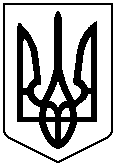 